MENSAGEM DA CAMPANHA À POPULAÇÃOTodos os Postos de Atendimento Voluntário da Campanha, sejam públicos ou privados, têm horários e capacidade limitada de atendimento, e podem, conforme a procura e eventual sobrecarga, serem obrigados a limitar o número de pacientes e examesAVISO IMPORTANTE	O ATENDIMENTO PELA CAMPANHA É GRATUITO E CONSISTE APENAS NUMA AVALIAÇÃO PARA TRIAGEM INICIAL E ENCAMINHAMENTO DURANTE A SEMANA DA VOZ, E DESTINA-SE A ESCLARECER E ORIENTAR A POPULAÇÃO SOBRE ASPECTOS, CUIDADOS E PROBLEMAS RELACIONADOS À VOZ E AOS VÁRIOS ÓRGÃOS DO APARELHO FONADOR (BOCA, FOSSAS NASAIS, FARINGE, LARINGE, ETC.), DEVENDO TODO CIDADÃO SER ORIENTADO A BUSCAR ATENDIMENTO QUE DEFINA A CONDUTA TERAPÊUTICA EM SERVIÇO PÚBLICO OU PRIVADO DE SUA PREFERÊNCIA, ACESSO OU CONFIANÇA, CONFORME SUAS POSSIBILIDADES, LIVRE ESCOLHA E TOTAL RESPONSABILIDADE.	PORTANTO, TODO PACIENTE DEVE ESTAR CIENTE DESSAS CONDIÇÕES, QUE ISENTAM TOTALMENTE AS ENTIDADES PROMOTORAS DA CAMPANHA E OS PROFISSIONAIS VOLUNTÁRIOS DE QUAISQUER RESPONSABILIDADES REFERENTES AO REFERIDO ATENDIMENTO E ESPECIALMENTE A RESPEITO DE COMPROMISSO COM SUA SEQÜÊNCIA. Cidadão: Sabemos que não poderemos atender todos que precisam. Perceba que infelizmente isto ainda não é possível!Estamos apenas tentando fazer a nossa parte, oferecendo algo que está a nosso alcance: Reduzir o problema atendendo alguns ou muitos, mas dentro de nossas limitadas possibilidades atuais. Portanto, contamos com a compreensão e estímulo de todos - para que esta iniciativa possa dar bons frutos – e se repita!MENSAGEM DA CAMPANHA À POPULAÇÃOTodos os Postos de Atendimento Voluntário da Campanha, sejam públicos ou privados, têm horários e capacidade limitada de atendimento, e podem, conforme a procura e eventual sobrecarga, serem obrigados a limitar o número de pacientes e examesAVISO IMPORTANTE	O ATENDIMENTO PELA CAMPANHA É GRATUITO E CONSISTE APENAS NUMA AVALIAÇÃO PARA TRIAGEM INICIAL E ENCAMINHAMENTO DURANTE A SEMANA DA VOZ, E DESTINA-SE A ESCLARECER E ORIENTAR A POPULAÇÃO SOBRE ASPECTOS, CUIDADOS E PROBLEMAS RELACIONADOS À VOZ E AOS VÁRIOS ÓRGÃOS DO APARELHO FONADOR (BOCA, FOSSAS NASAIS, FARINGE, LARINGE, ETC.), DEVENDO TODO CIDADÃO SER ORIENTADO A BUSCAR ATENDIMENTO QUE DEFINA A CONDUTA TERAPÊUTICA EM SERVIÇO PÚBLICO OU PRIVADO DE SUA PREFERÊNCIA, ACESSO OU CONFIANÇA, CONFORME SUAS POSSIBILIDADES, LIVRE ESCOLHA E TOTAL RESPONSABILIDADE.	PORTANTO, TODO PACIENTE DEVE ESTAR CIENTE DESSAS CONDIÇÕES, QUE ISENTAM TOTALMENTE AS ENTIDADES PROMOTORAS DA CAMPANHA E OS PROFISSIONAIS VOLUNTÁRIOS DE QUAISQUER RESPONSABILIDADES REFERENTES AO REFERIDO ATENDIMENTO E ESPECIALMENTE A RESPEITO DE COMPROMISSO COM SUA SEQÜÊNCIA. Cidadão: Sabemos que não poderemos atender todos que precisam. Perceba que infelizmente isto ainda não é possível!Estamos apenas tentando fazer a nossa parte, oferecendo algo que está a nosso alcance: Reduzir o problema atendendo alguns ou muitos, mas dentro de nossas limitadas possibilidades atuais. Portanto, contamos com a compreensão e estímulo de todos - para que esta iniciativa possa dar bons frutos – e se repita!MENSAGEM DA CAMPANHA À POPULAÇÃOTodos os Postos de Atendimento Voluntário da Campanha, sejam públicos ou privados, têm horários e capacidade limitada de atendimento, e podem, conforme a procura e eventual sobrecarga, serem obrigados a limitar o número de pacientes e examesAVISO IMPORTANTE	O ATENDIMENTO PELA CAMPANHA É GRATUITO E CONSISTE APENAS NUMA AVALIAÇÃO PARA TRIAGEM INICIAL E ENCAMINHAMENTO DURANTE A SEMANA DA VOZ, E DESTINA-SE A ESCLARECER E ORIENTAR A POPULAÇÃO SOBRE ASPECTOS, CUIDADOS E PROBLEMAS RELACIONADOS À VOZ E AOS VÁRIOS ÓRGÃOS DO APARELHO FONADOR (BOCA, FOSSAS NASAIS, FARINGE, LARINGE, ETC.), DEVENDO TODO CIDADÃO SER ORIENTADO A BUSCAR ATENDIMENTO QUE DEFINA A CONDUTA TERAPÊUTICA EM SERVIÇO PÚBLICO OU PRIVADO DE SUA PREFERÊNCIA, ACESSO OU CONFIANÇA, CONFORME SUAS POSSIBILIDADES, LIVRE ESCOLHA E TOTAL RESPONSABILIDADE.	PORTANTO, TODO PACIENTE DEVE ESTAR CIENTE DESSAS CONDIÇÕES, QUE ISENTAM TOTALMENTE AS ENTIDADES PROMOTORAS DA CAMPANHA E OS PROFISSIONAIS VOLUNTÁRIOS DE QUAISQUER RESPONSABILIDADES REFERENTES AO REFERIDO ATENDIMENTO E ESPECIALMENTE A RESPEITO DE COMPROMISSO COM SUA SEQÜÊNCIA. Cidadão: Sabemos que não poderemos atender todos que precisam. Perceba que infelizmente isto ainda não é possível!Estamos apenas tentando fazer a nossa parte, oferecendo algo que está a nosso alcance: Reduzir o problema atendendo alguns ou muitos, mas dentro de nossas limitadas possibilidades atuais. Portanto, contamos com a compreensão e estímulo de todos - para que esta iniciativa possa dar bons frutos – e se repita!20a Campanha e Dia Nacional da Voz®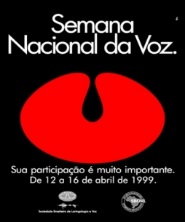 16 de abril: Dia Mundial da Voz®Semana Nacional da Voz® 2018 - de 15 a 20 de abrilPOSTO DE ATENDIMENTO VOLUNTÁRIO: _______________________________________________ Nome: ______________________________________________________ Sexo: ____ Idade: ______Sintomas:  ____________________________ H.D:_______________________Naso:___ Tele:___ Video:  ___Veio em: ___ / ___ / ___                               Retornar a este Posto em:____ / ____  / ____ Hora: ________ Encaminhado para: _______________________________ Atendido por (carimbo): _____________.................................................................X..............................................................................................20a Campanha e Dia Nacional da Voz®16 de abril: Dia Mundial da Voz®Semana Nacional da Voz® 2018 - de 15 a 20 de abrilPOSTO DE ATENDIMENTO VOLUNTÁRIO: _______________________________________________ Nome: ______________________________________________________ Sexo: ____ Idade: ______Sintomas:  ____________________________ H.D:_______________________Naso:___ Tele:___ Video:  ___Veio em: ___ / ___ / ___                               Retornar a este Posto em:____ / ____  / ____ Hora: ________ Encaminhado para: _______________________________ Atendido por (carimbo): _____________.................................................................X..............................................................................................20a Campanha e Dia Nacional da Voz®16 de abril: Dia Mundial da Voz®Semana Nacional da Voz® 2018 - de 15 a 20 de abrilPosto de Atendimento Voluntário: ____________________________________________________ Nome: ______________________________________________________ Sexo: ____ Idade: ______Sintomas:  ____________________________ H.D:_______________________Naso:___ Tele:___ Video:  ___Veio em: ___ / ___ / ___                               Retornar a este Posto em:____ / ____  / ____ Hora: ________ Encaminhado para: _______________________________ Atendido por (carimbo): _____________